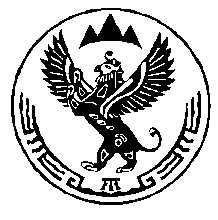 КОМИТЕТ ВЕТЕРИНАРИИ С  ГОСВЕТИНСПЕКЦИЕЙ     РЕСПУБЛИКИ АЛТАЙП Р И К А З"  24  "  июля   2023  г.                                                                               № _____	        			                        г. Горно-АлтайскОб установлении ограничительныхмероприятий (карантина) по эмфизематозному карбункулукрупного рогатого скота на территории ЛПХ Ивлева И.С., расположенного по адресу: с. Верх-Карагуж, ул. 2-я Пятилетка, д. 1, корпус 2, Майминского сельского поселения, Майминского района Республики АлтайВ соответствии со статьями 3.1, 17 Закона Российской Федерации от       14 мая 1993 № 4979-1 «О ветеринарии», Приказа об утверждении правил осуществления профилактических, диагностических, лечебных, ограничительных и иных мероприятий, установления и отмены карантина и иных ограничений, направленных на предотвращение распространения и ликвидацию очагов эмфизематозного карбункула № 258 от 14.05.2020 года, учитывая результаты исследований БУ РА «Республиканская ветеринарная лаборатория» по экспертизе от 24.07.2023 № 4507 и представление БУ РА «Майминская рай СББЖ» от 24.07.2023 № 152, а также в целях ликвидации и предупреждения его дальнейшего распространения п р и к а з ы в а ю:Установить ограничительные мероприятия (карантин) по эмфизематозному карбункулу крупного рогатого скота на территории ЛПХ Ивлева И.С., расположенного по адресу: с. Верх-Карагуж, ул. 2-я Пятилетка, д. 1, корпус 2, Майминского сельского поселения, Майминского района Республики Алтай (далее - неблагополучный пункт), на срок до отмены ограничительных мероприятий (карантина).Утвердить прилагаемый план мероприятий по ликвидации и профилактике эмфизематозного карбункула крупного рогатого на территории ЛПХ Ивлева И.С., расположенного по адресу: с. Верх-Карагуж, ул. 2-я Пятилетка, д. 1, корпус 2, Майминского сельского поселения, Майминского района Республики Алтай (далее - План).Запретить ввод (ввоз) и вывод (вывоз) крупного рогатого скота для пользовательских целей, а также его перегруппировку на территории неблагополучного пункта.Контроль за выполнением Плана на территории неблагополучного пункта возложить на И.о. начальника БУ РА «Майминская рай СББЖ» С.Н. Елекова.Опубликовать настоящий приказ на официальном сайте Комитета ветеринарии с Госветинспекцией Республики Алтай в информационной сети «Интернет».Контроль за исполнением настоящего приказа оставляю за собой.Председатель 							                    А.П. Тодошев